Муниципальное  Бюджетное  Дошкольное  Образовательное  Учреждение№7 «Золотая рыбка»План работы по самообразованиювоспитателя Курбановой Я.В.на 2018-2019 учебный годпо теме «Подвижная игра как средство развитие физических качеств детей дошкольного возраста»г. Краснознаменск 2019гПояснительная записка.Довольно часто приходится слышать выражение «Движение – это жизнь».Что же это – движение – для маленького ребенка?Физиологи считают движение врожденной, жизненно необходимой потребностью человека. Полное удовлетворение ее особенно важно в раннем и дошкольном возрасте, когда формируются все основные системы и функции организма.Гигиенисты и врачи утверждают: без движений ребенок не может вырасти здоровым. Движение – это предупреждение болезней, особенно тех, которые связаны с сердечно-сосудистой,  дыхательной, нервной системами. Движение – это эффективное лечебное средство.По мнению психологов: маленький ребенок – деятель! И деятельность его выражается, прежде всего, в движениях.  Ребенок рождается совершенно беспомощным. Первые познания о мире, вещах и явлениях  приходят к нему через движения глаз, языка, рук. Как только ребенок овладеет способами перемещения, научится ползать, а затем ходить, он постоянно пребывает в движении и даже действует с предметами малыш на ходу, редко присаживаясь или останавливаясь.  Двигаясь, ребенок познает окружающий мир, учится целенаправленно действовать в нем.Одной из важнейших задач физического воспитания детей является развитие основных движений.Основные движения – это жизненно важные движения, без которых нельзя обойтись ни в одном виде деятельности. К ним относятся ходьба, бег, прыжки, метание, лазанье.Особенности костно-мышечного аппарата, нервной системы и психических процессов у детей раннего возраста таковы, что движения их недостаточно координированы, им трудно сохранять равновесие, они не могут  овладеть в полной мере техникой основных движений. Учитывая эти особенности, взрослым необходимо обогащать двигательный опыт детей, способствовать развитию их движений.В решении этой задачи эффективным средством может стать подвижная игра.Подвижная игра, как и игры вообще, являются необходимой жизненной потребностью маленьких детей. В них удовлетворяется стремление детского организма к движению, решаются самые разнообразные задачи. Играя, дети оживленно и радостно упражняются в тех или иных движениях. Знакомство с разными способами выполнения одних и тех же движений обогащает самостоятельную двигательную деятельность детей. Подвижные игры способствуют не только развитию движений, но и уточнению у детей представлений об окружающей жизни, свойствах предметов. Многие игры содержат тексты, что способствует активизации речевого общения детей. В подвижных играх развивается память, внимание, воображение. В них дети приобретают опыт общения со взрослыми и друг с другом. Подвижные игры являются также средством развития личностных качеств: самостоятельности, активности, инициативности.ЦЕЛЬ:- повысить уровень профессиональной компетенции в образовательной области «Физическое развитие»;- развивать основные движения средством подвижной игры.ЗАДАЧИ:- изучение методической литературы по теме «Физическое воспитание детей дошкольного возраста»;- создание картотеки подвижных игр по видам основных движений для детей дошкольного возраста;- организация  предметно-развивающей среды в соответствии с требованиями ФГОС;- изготовление пособий и атрибутов для подвижных игр, приобретение спортивного инвентаря;- обучение детей подвижным играм;- разработка перспективного плана подвижных игр для детей дошкольного возраста;-посещение городских методических объединений;-участие в методической работе ДУ.ОЖИДАЕМЫЕ РЕЗУЛЬТАТЫ:- повышение профессионального уровня;- овладение детьми видами основных движений;- активное участие детей в подвижных играх.ПЛАН РАБОТЫ.Фотоотчет по проведению подвижных игр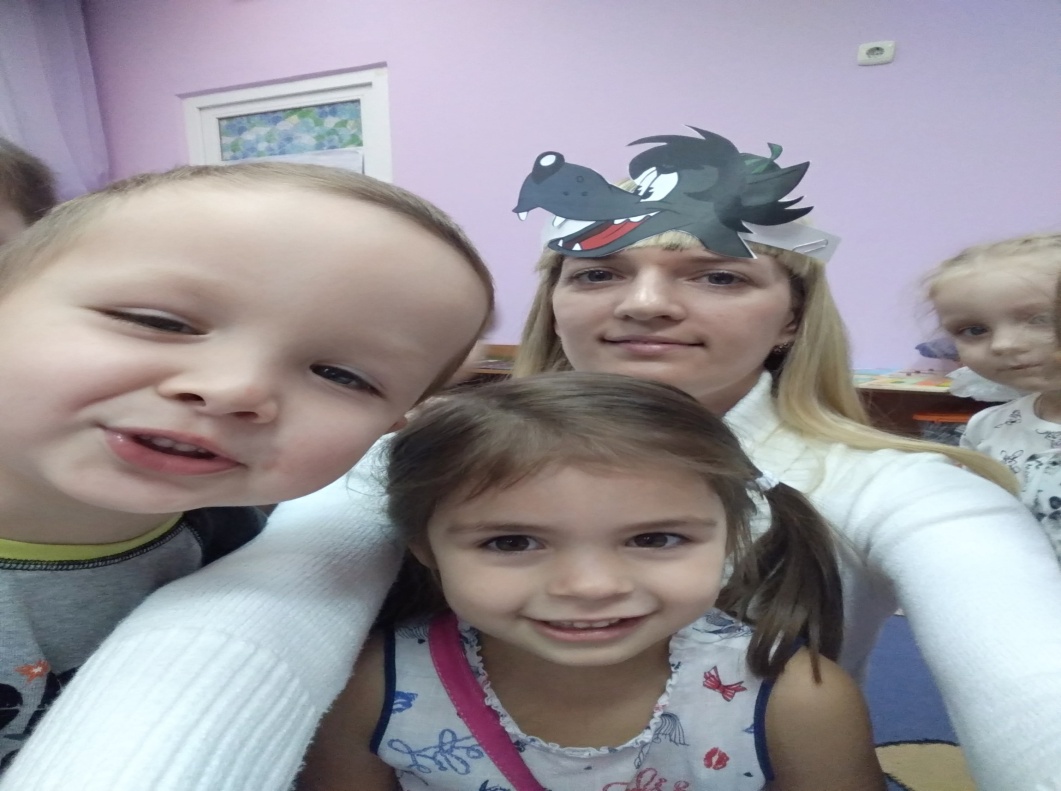 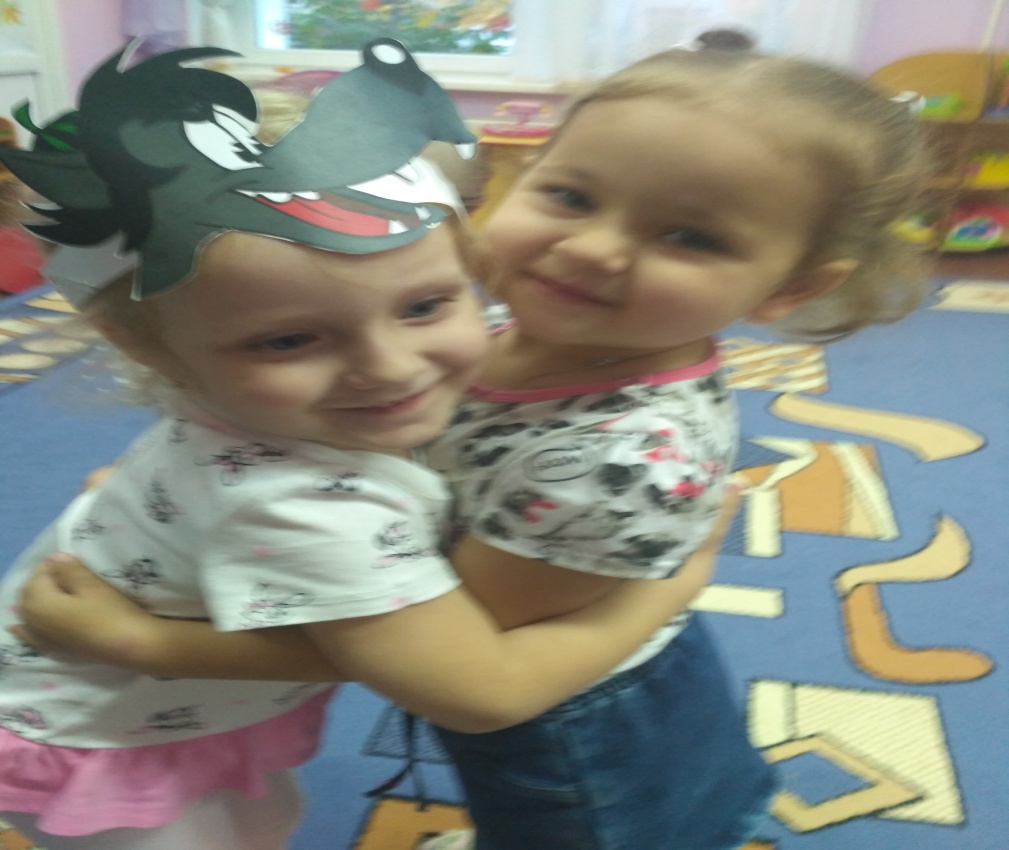 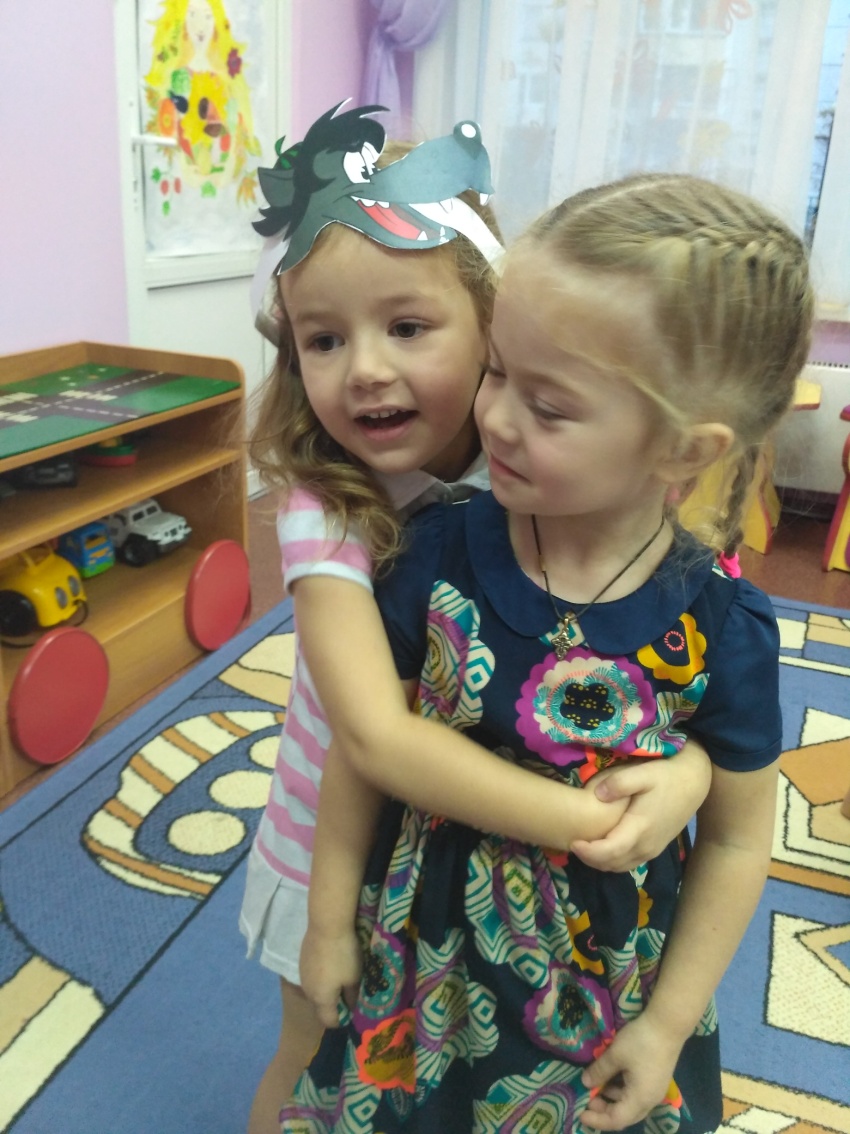 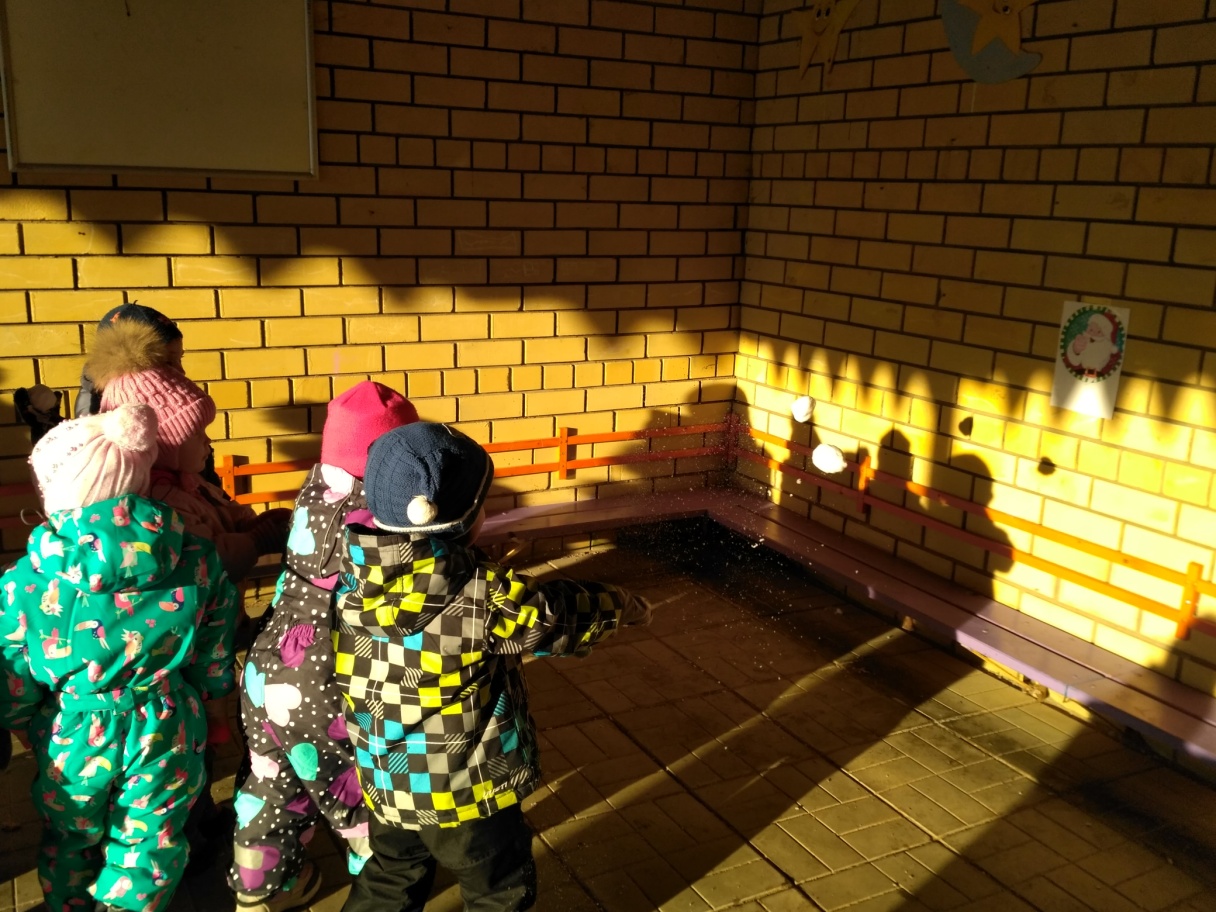 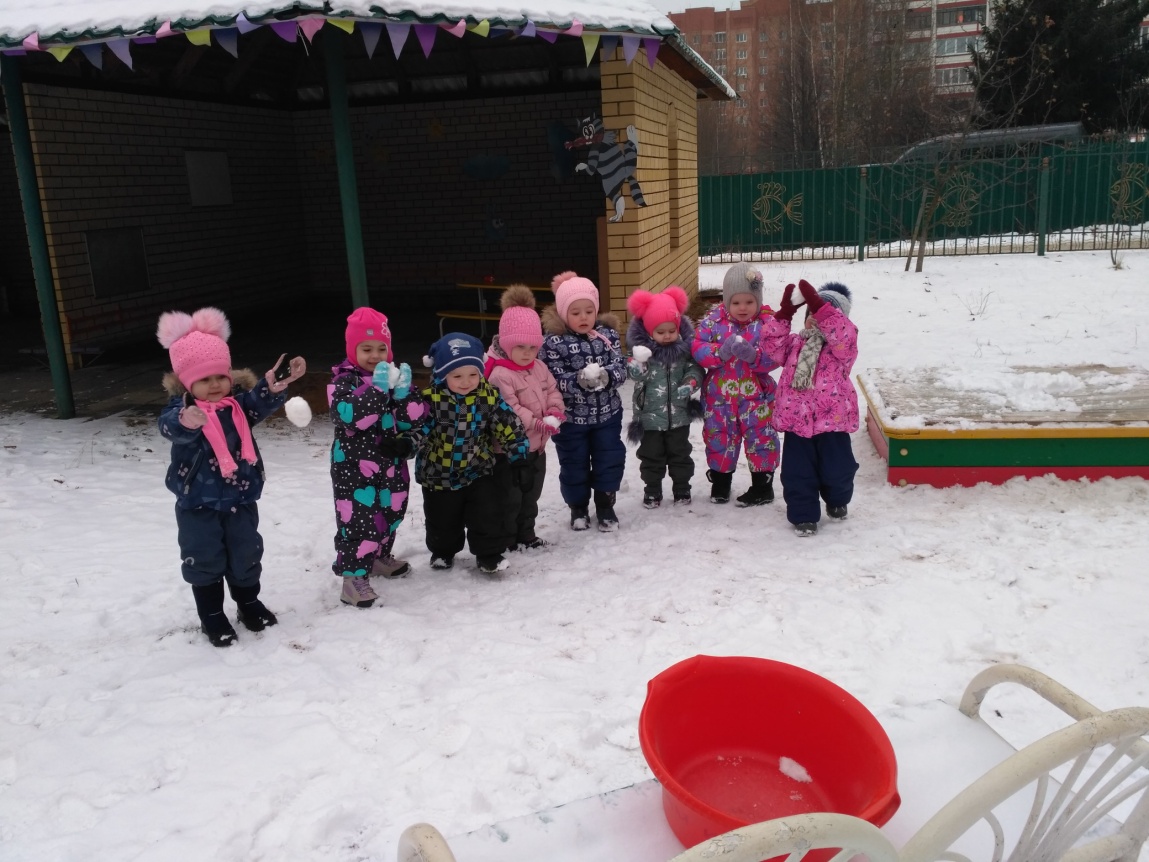 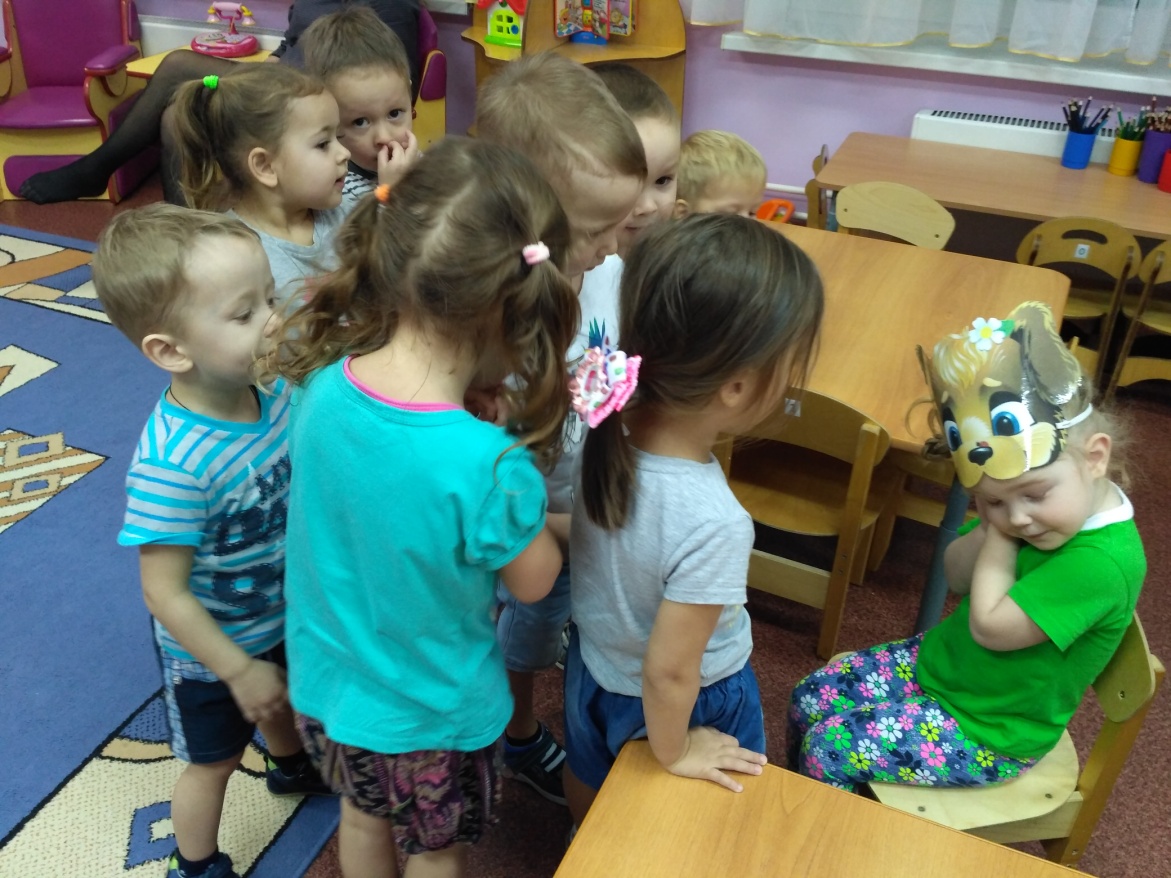 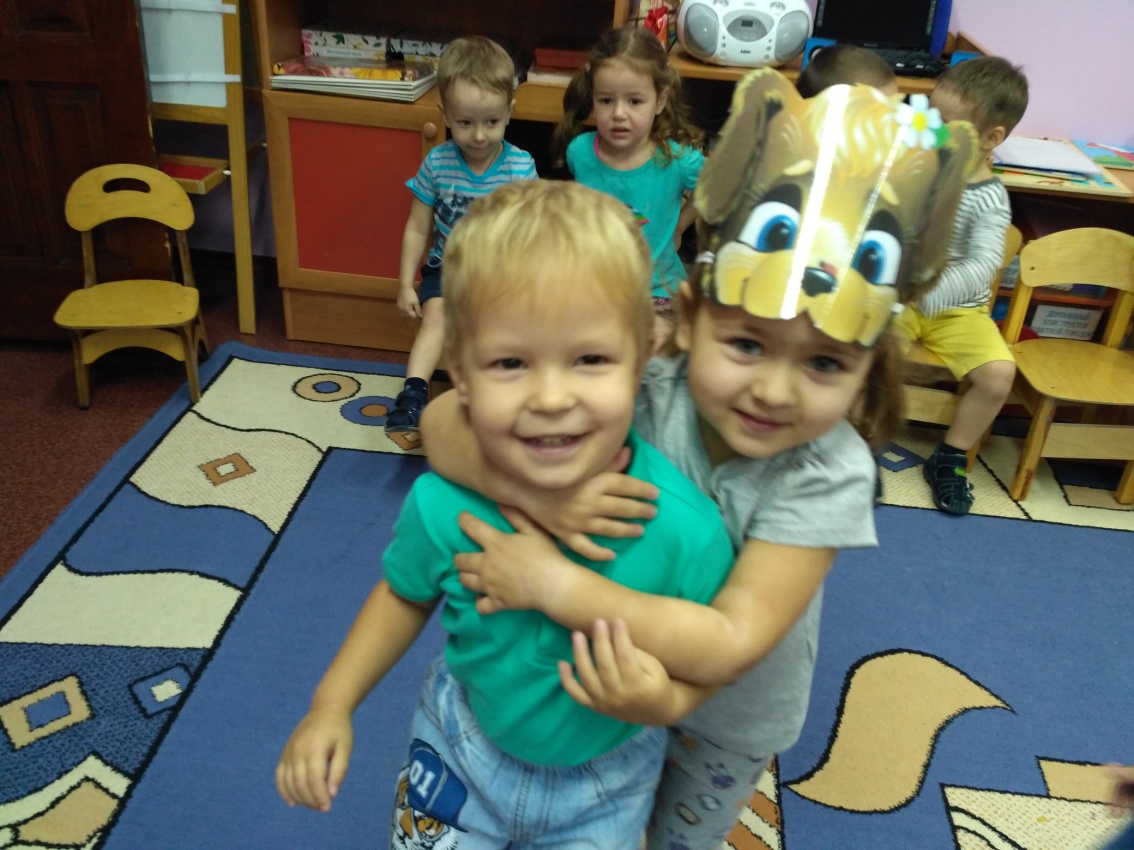 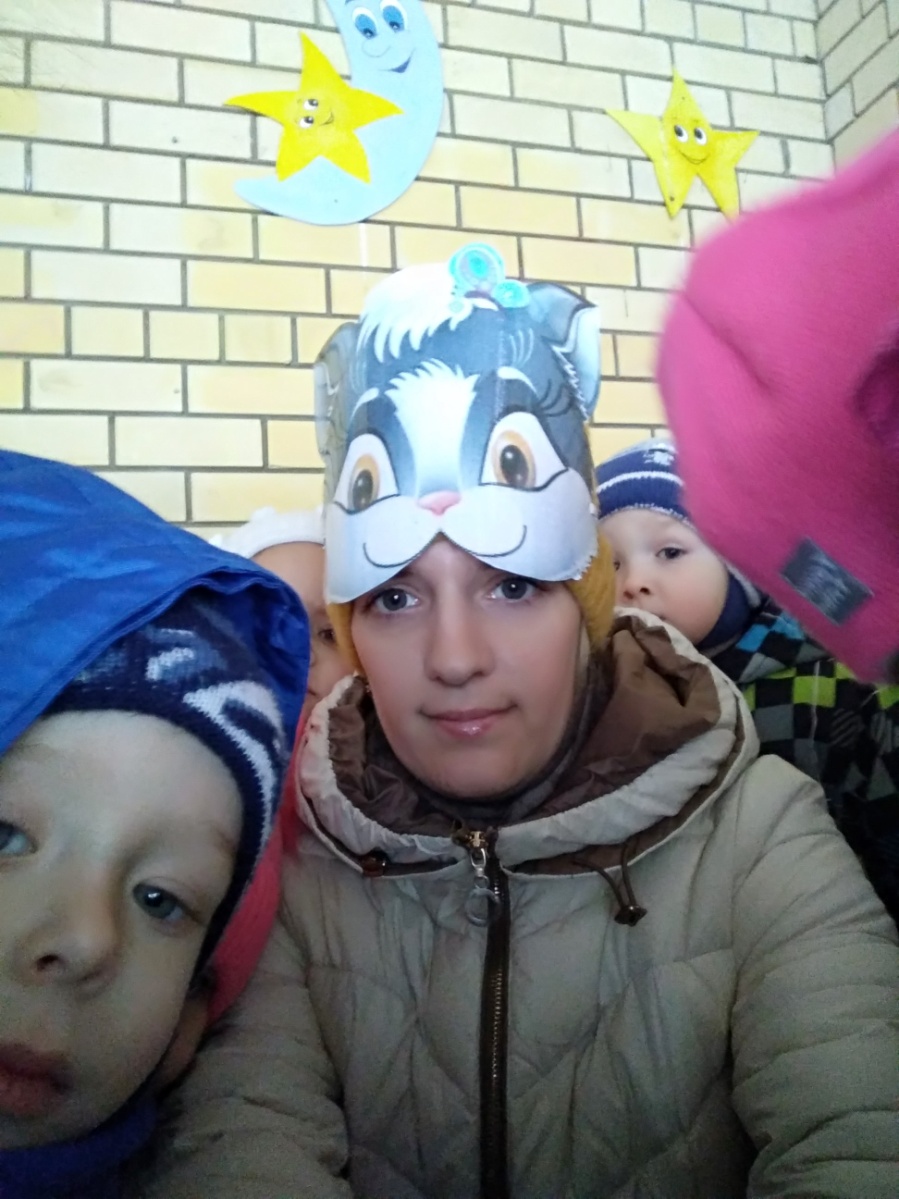 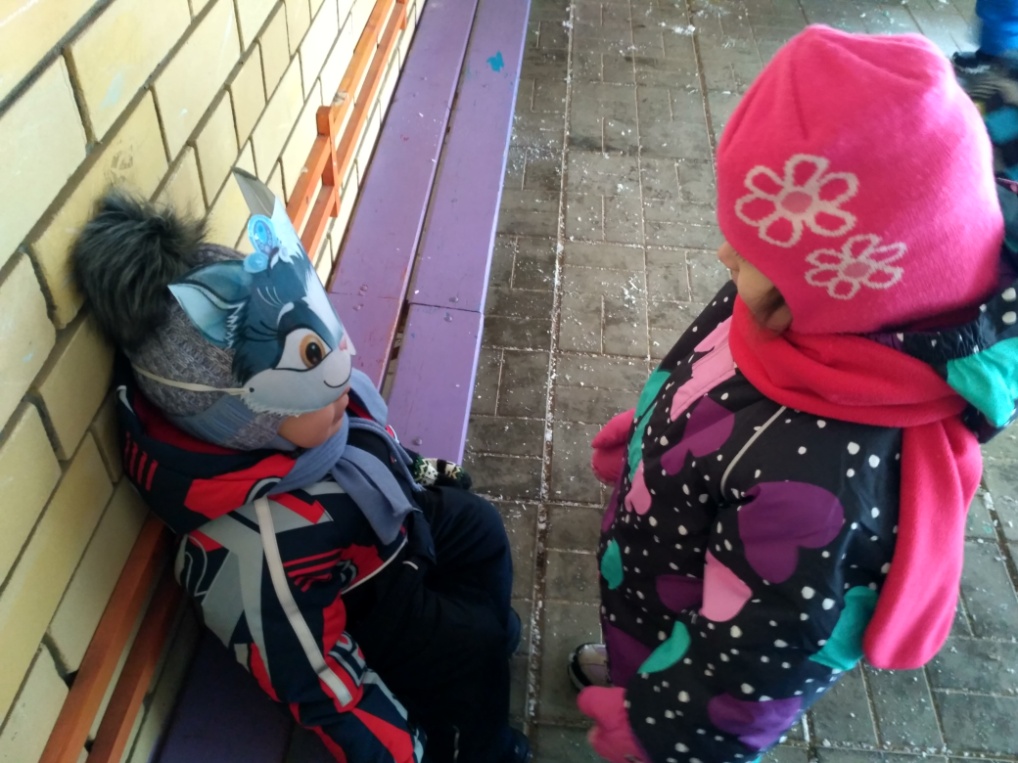 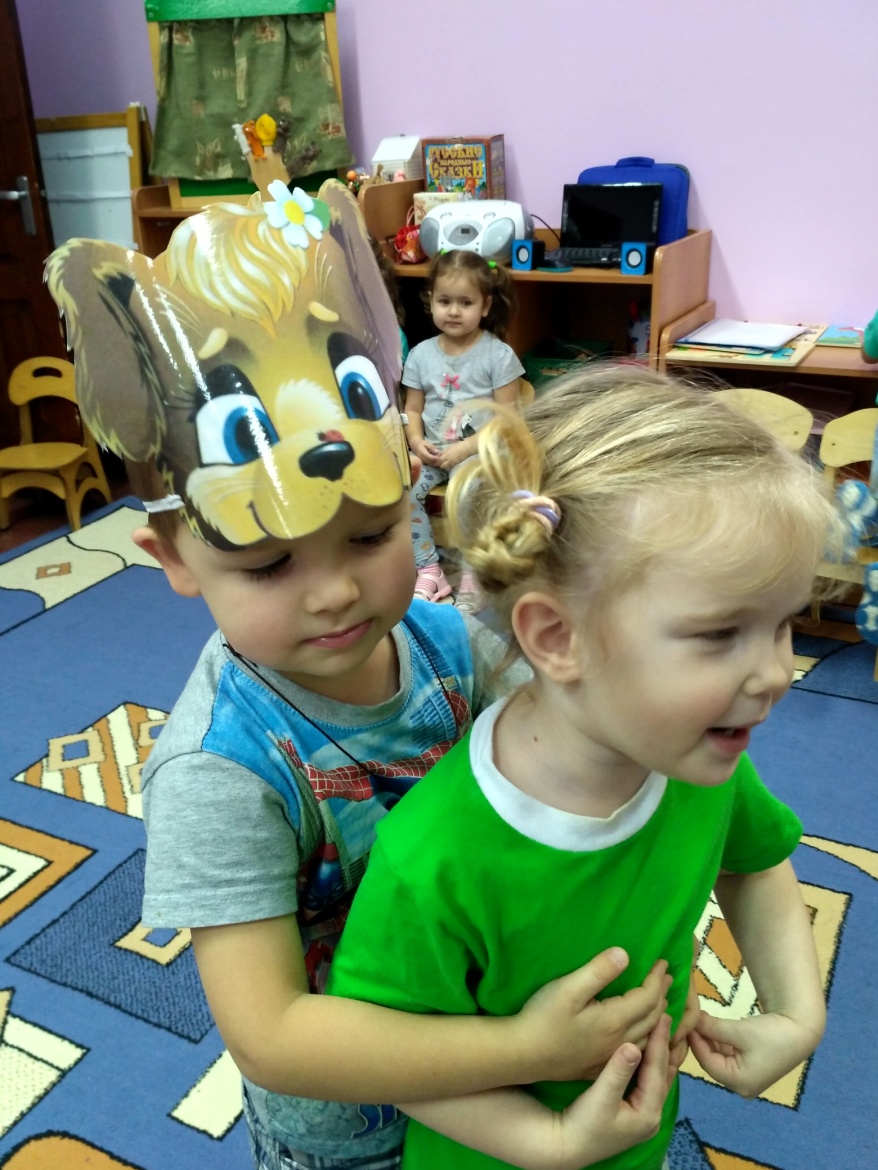 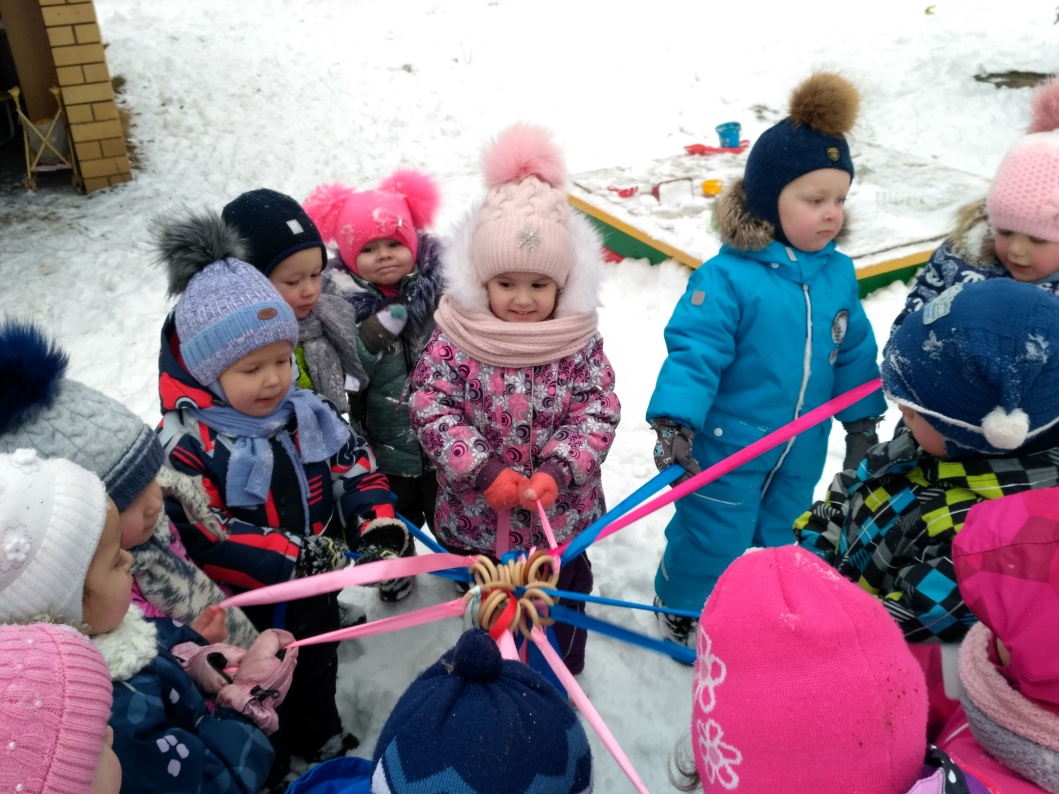 Список литературы:- Аксарина  Н.М.  Воспитание детей раннего возраста – Москва «Просвещение» 1981г-  Григорьева Г.Г.,  Кочетова Н.П.,  Сергеева Д.В. и др. «Кроха»: программа воспитания и развития детей раннего возраста в условиях дошкольных учреждений – 2-е изд. – Москва «Просвещение» 2010г- Григорьева Г.Г., Кочетова Н.П., Груба Г.В. «Играем с малышами» /игры и упражнения для детей раннего возраста/ Москва «Просвещение» 2003г-ДайлиденеИ.П. «Поиграем, малыш» /книга для работников дошкольных учреждений и родителей/ Москва «Просвещение» 1992г- Кроха: программа развития и воспитания детей до трех лет в условиях семьи. – Н.Новгород, 1996г- Кроха: методические рекомендации к программе воспитания и развития детей раннего возраста в условиях дошкольных учреждений – 2-е издание – Москва «Просвещение» 2013г- Тимофеева Е.А. Подвижные игры с детьми младшего дошкольного возраста – М.1979г. - Шишкина В. А. «Движение + движение» /книга для воспитателей детского сада/ Москва «Просвещение» 1992г- Фадеева, А.Траханова  «Прыг-скок по радуге» программа комплексных занятий с детьми младшего дошкольного возраста, Москва, 2002гмесяцЦельСодержание работыФорма представления результатовСентябрь2018гПовысить свой профессиональный уровень в  образовательной области «Физическое развитие»Изучение методической литературы по теме «Физическое воспитание детей дошкольного возраста»Анкетирование родителейОктябрь2018гПовысить свой профессиональный уровень в  образовательной области «Физическое развитие»Изучение методической литературы по теме «Физическое воспитание детей дошкольного возраста»Консультация для родителей «Подвижные игры малышей»Ноябрь2018гПодготовить выступление на педсоветВыступление на педсовете «Развитие речи малышей в подвижных играх»Декабрь2018гОформить картотеку подвижных игрРазработка и оформление картотеки подвижных игрКартотека подвижных игр по видам основных движенийЯнварь2019гПополнить предметную среду группыИзготовление медальонов  с изображением мордочек животных, флажков и ленточекПриобретение мячей и обручей в группуФевраль2019гПополнить предметную среду группыИзготовление медальонов  с изображением мордочек животных, флажков и ленточекФотовыставка «Мы играем»Март2019гПодготовить выступление на педсоветВыступление на педсовете «Элементы театрализации в подвижных играх малышей»Апрель2019гРазработать перспективный план подвижных игр для детей дошкольного возрастаПерспективный план подвижных игрМай2019гмониторингмониторингмониторингСентябрь  - майРегулярное проведение с детьми ООД по физическому воспитанию, разучивание подвижных игр (с ходьбой, бегом, прыжками, метанием, лазаньем), включение их во все режимные моменты.Регулярное проведение с детьми ООД по физическому воспитанию, разучивание подвижных игр (с ходьбой, бегом, прыжками, метанием, лазаньем), включение их во все режимные моменты.Регулярное проведение с детьми ООД по физическому воспитанию, разучивание подвижных игр (с ходьбой, бегом, прыжками, метанием, лазаньем), включение их во все режимные моменты.